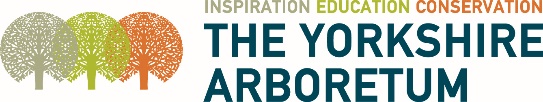 Nature Rangers DayWednesday, 5 April 202310:00 am to 3:00 pmYorkshire ArboretumCastle HowardYO60 7BYIndoor and outdoor activities to explore the arboretum and learn about the creatures we share it with. There will be hands on activities, so bring a bag to take your creations home with you. We recommend bringing a packed lunch or money for lunch in the Arboretum Café.Event InformationOur Nature Rangers Day is suitable for children aged five and over. It costs £15 to attend. Booking is essential. Children to be accompanied by an adult. Please bring outdoor clothes and footwear and a bag to take your creative crafts.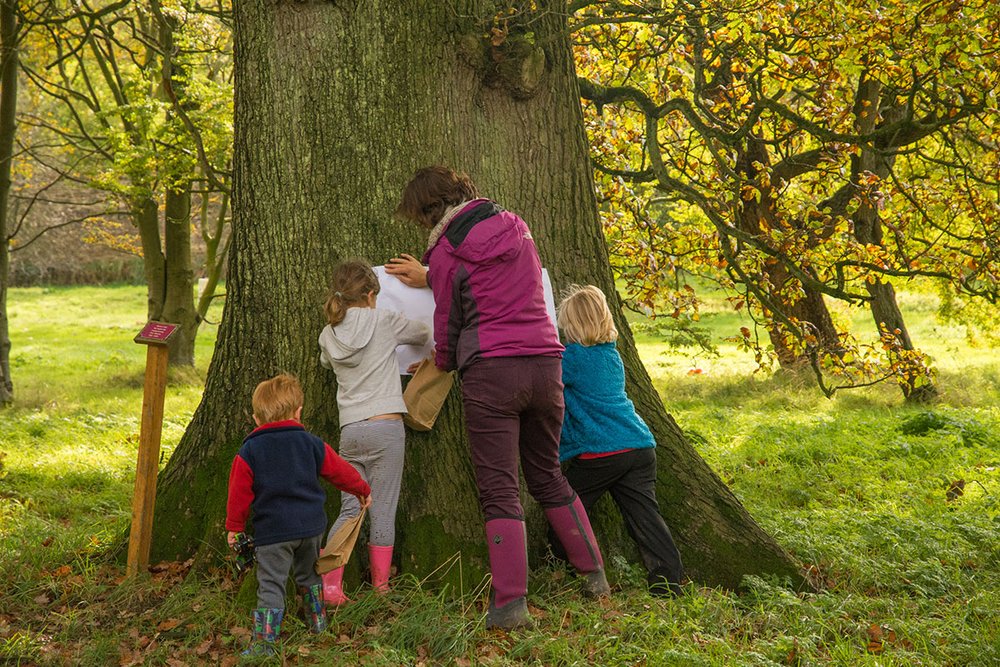 